«Рассказывание сказки «Теремок»»Задачи:Обучающие:Называть отличительные признаки диких животных (волк, заяц), используя мнемотехническую таблицу.  Активизировать в речи слова и выражения, позволяющие начать и закончить сказку.  Упражнять детей в умении рассказывать содержание сказки с использованием наглядных пособий. Закреплять умение составлять сказку связно, в логической последовательности. Закреплять последовательность действий персонажей благодаря методу моделирования.Развивающие:Продолжать развивать психические процессы: память, внимание, наглядно-действенное мышление. Умение соотносить звуковые символы с образами.Воспитательные:Воспитывать доброе отношение к животным. Приучать детей к выполнению элементарных правил культуры поведения.Наглядный материал:Мнемотаблицы (к сказке «Теремок», «Волк», «Заяц»); персонажи настольного театра по сказке «Теремок»; на каждого ребёнка (лист бумаги; карандаши; круги разного цвета (маленький серый будет обозначать мышку, зелёный – лягушку, белый зайчика, оранжевый – лисичку, большой серый – волка, большой коричневый – медведя)).Предварительная работа: Чтение сказки «Теремок»; рассматривание и обсуждение символов диких (волк, заяц) и домашних животных (коза, корова) по мнемотаблицам; показ педагогом сказки «Теремок» (настольный, объёмный, картонный театр); пение песен про животных; чтение стихотворений про животных; дидактические игры «Кто в домике живёт», «Кто что ест», «Кто как кричит».ХОД ЗАНЯТИЯДети сидят полукругом на стульчиках. Педагог в центре, перед ними. Рядом стоит маленький столик и мольберт с магнитной доской. Раздаётся стук и появляются герои настольного театра (зайчик и волк).Педагог. Здравствуйте ребятки!
Дети. Здравствуйте 
Педагог. Ребята кто пришёл к нам в гости?
Дети. Зайчик и волк.
Педагог. Ребята, а как вы думаете заяц и волк это дикие или домашние животные?
Дети. Это дикие животные, потому что они живут в лесу
Педагог. Правильно, молодцы!
А давайте мы с вами расскажем про зайчика, какой он?Рассказывание по мнемотаблице «Заяц» <Рисунок 1>.Педагог. Молодцы, зайчик живёт в лесу, любит кушать морковку и капусту. А кто попробует рассказать про волка, какой он? Иди … расскажи про волка.Рассказывание по мнемотаблице «Волк» <Рисунок 2>.Снова раздаётся стук, и появляются герои настольного театра (мышка, лягушка, лисичка и медведь). Здороваются с детьми.Педагог. Ой, сколько у нас с вами сегодня гостей пришло!? Много!..
Ребята, а давайте вспомним где живёт мышка? 
Дети. В норке, 
Педагог. А лягушка? 
Дети. На болоте. 
Педагог. Зайчик живёт… 
Дети. Под кустом. 
Педагог. А лиса где живёт? 
Дети. В норе. 
Педагог. Как называется дом волка?? 
Дети. …
Педагог. Волк живёт в логове. Его дом называется логово. А как называется дом медведя? 
Дети. Берлога. 
Педагог. Правильно медведь живёт в берлоге. Вот какие вы молодцы, всё правильно рассказали. А кто скажет как называется сказка, в которой все эти звери жили дружно в одном домике? 
Дети. «Теремок»
Педагог. Ребята, а какими словами обычно начинаются сказки?
Дети. Жили-были, однажды…
Педагог. А заканчиваются сказки какими словами?
Дети. Вот и сказке конец, а кто слушал молодец, стали они жить-поживать да добра наживать…
Педагог. А с каких слов начинается сказка «Теремок?»
Дети. Стоит в поле теремок, он ни низок, ни высок…
Педагог. А давайте вспомним, какие в сказке у каждого зверька прозвища:Мышка… (норушка),
Лягушка… (квакушка),
Зайчик… (побегайчик),
Лисичка… (сестричка),
Волк… (зубами щёлк),
Медведь…(косолапый).Педагог. А теперь давайте с вами поиграем в игру, которая называется «Зеркало», я буду вам показывать движения, а вы должны отгадать какого животного я изобразила и повторить движения за мной.После игры дети садятся на свои места.Педагог. Ребята, а теперь давайте вместе вспомним и расскажем сказку «Теремок».Рассказывание сказки по мнемотаблице «Теремок» <Рисунок 3>.Педагог. Ребята, а теперь давайте поиграем в эту сказку. Сделаем свои теремки. Вот на листке у вас есть домик. Нарисуем двери, чтобы звери могли зайти. Кто пришёл первым?
Дети. Мышка.
Педагог. Мышка какая?  Хвостатая, потому что у неё длинный хвостик. Лягушка громко квакает, у неё большой рот, как будто она всё время улыбается. Значит, она какая?
Дети. Весёлая.
Педагог показывает, как обозначить на рисунках каждого из персонажей <Рисунок 4>.(Рис.4)Если дети не устали, и у них сохранился интерес, педагог предлагает поиграть в сказку с помощью персонажей настольного театра. Дети разыгрывают диалоги. Занятие плавно переходит в творческую игру.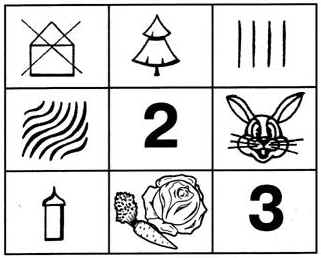 (Рис.1)ЗаяцЗаяц – это не домашнее животное, а дикое. Он живёт в лесу. У него четыре ноги. Тело покрыто зимой белой шерстью, а летом – серой. На голове два длинных уха. У зайца маленький хвостик. Мама – зайчиха своих детёнышей выкармливает молочком. Когда вырастет, заяц ест морковку, траву, капусту.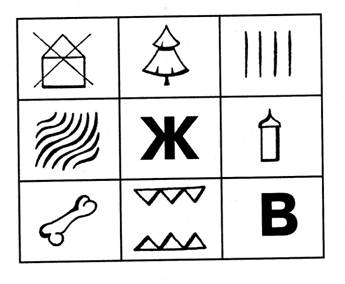 (Рис.2)ВолкВолк живёт в лесу. Он дикое животное. У него четыре ноги. Тело покрыто густой серой шерстью. Своих детёнышей волчица выкармливает молочком. Волк хищник, у него острые зубы.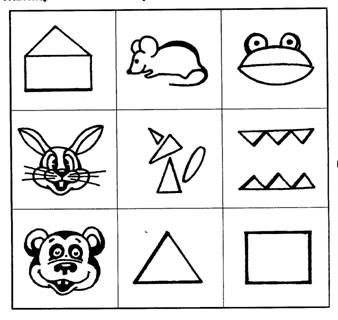 (Рис.3)Стоял в поле теремок. Мимо бежала мышка-норушка, стала она в теремке жить.
Затем прибежала в теремок лягушка-квакушка, за ней зайчик-побегайчик.
Затем прибежала лисичка-сестричка, волк – зубами щёлк, а потом пришёл медведь. 
Теремок не выдержал, взял и развалился. Тут и сказке конец, а кто слушал – молодец.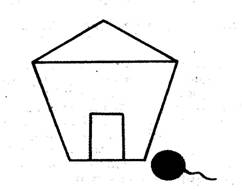 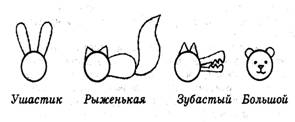 